Publicado en Madrid el 26/11/2020 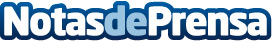 El sector de infraestructuras apuesta por la factura electrónica SERES: El 3,63% de las empresas emisoras de factura electrónica y el 4,25% de las receptoras pertenecen a las empresas del sector de InfraestructurasDatos de contacto:SERESNota de prensa publicada en: https://www.notasdeprensa.es/el-sector-de-infraestructuras-apuesta-por-la Categorias: Nacional Finanzas E-Commerce Construcción y Materiales http://www.notasdeprensa.es